В результате анализа, полученных результатов по ВПР в 2020 определены проблемные поля, дефициты в виде несформированных планируемых результатов для каждого обучающегося, класса, образовательной организации по каждому учебному предмету, по которому выполнялась процедура. На основании этого внести следующие дополнения в ООП ООО: 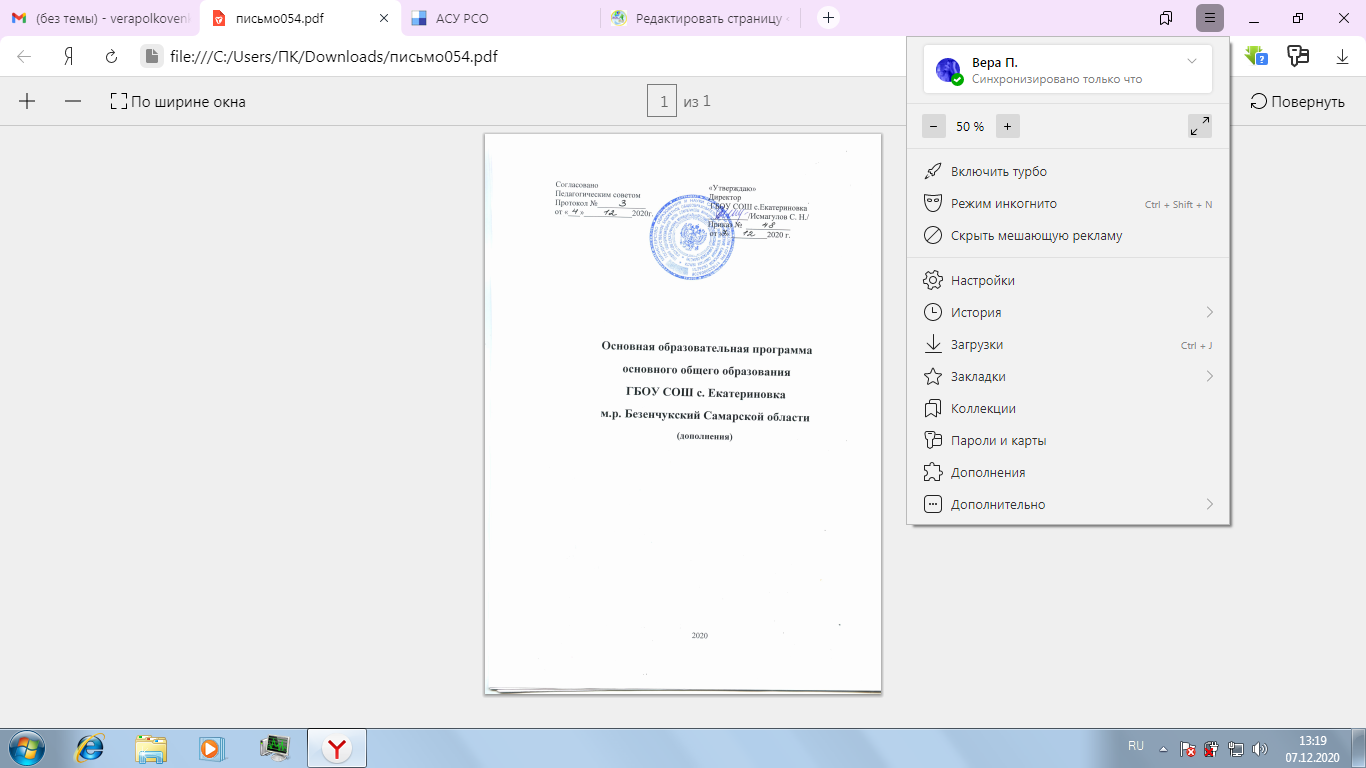 Планируемые результаты освоения ООП ООО:      1.2.3 Личностные результаты освоения ООП ООО.1.2.4 Метапредметные результаты освоения ООП ООО.1.2.5 Планируемые результаты освоения учебных предметов:1.2.5.1 Русский язык.1.2.5.6 История России, всеобщая история.1.2.5.7 Обществознание.1.2.5.8 География.1.2.5.12 Биология.1.3 Система оценки достижения планируемых результатов освоения ООП ООО.      1.3. Организация и содержание оценочных процедур.1.2  Планируемые результаты освоения ООП ООО.      1.2.3 Личностные результаты освоения ООП ООО. 1. Мотивированность и направленность на активное и созидательное участие в будущем в общественной и государственной жизни.2. Заинтересованность не только в личном успехе, но и в развитии различных сторон жизни общества, в благополучии и процветании своей страны.          3.Формирование ответственного отношения к обучению.1.2.4 Метапредметные результаты освоения ООП ООО.Регулятивные УУДСамостоятельно обдумывать и формулировать учебную проблему, задачу, определять цель.Правильно составлять (индивидуально или в группе) план решения проблемы (выполнения проекта).Уметь выдвигать версии решения проблемы, осознавать (и интерпретировать в случае необходимости) конечный результат, выбирать средства достижения цели из предложенных, а также искать их самостоятельно. Правильно определять критерии  для сравнения фактов, явлений, событий, объектов. Коммуникативные УУДУмение выражать полно и точно свои мысли в соответствии с задачами и условиями коммуникации;Умение правильно работать над заданием и анализировать свои ошибки и ошибки одноклассников. Умение правильно анализировать факты и явления, выявлять причины и следствия простых явлений.Умение правильно строить логическое рассуждение.Умение создание схематическую модель с выделением существенных характеристик объекта.Правильно определять возможные источники необходимых сведений, производить поиск информации, анализировать и оценивать ее достоверность. Умение выявлять причины и следствия простых явлений; осуществление сравнения, самостоятельно выбирая основания и критерии для указаны логических операций.Познавательные УУД:Правильно определять возможные источники необходимых сведений, производить поиск информации, анализировать и оценивать ее достоверность. Умение выявлять причины и следствия простых явлений; осуществление сравнения, самостоятельно выбирая основания и критерии для указанны логических операций.Определять понятия на основе изученного на различных предметах учебного материала.
1.2.5 Планируемые результаты освоения учебных предметов:1.2.5.1 Русский язык.Предметными результатами освоения программы по русскому (родному) языку являются:	1) представление об основных функциях языка, о роли русского языка как национального языка русского народа, как государственного языка Российской Федерации и языка межнационального общения, о связи языка и культуры народа, о роли родного языка в жизни человека и общества;	2) понимание места родного языка в системе гуманитарных наук и его роли в образовании в целом;	3) усвоение основ научных знаний о родном языке; понимание взаимосвязи его уровней и единиц;	4) освоение базовых понятий лингвистики: лингвистика и её основные разделы; язык и речь, речевое общение, речь устная и письменная; монолог, диалог и их виды; ситуация речевого общения; разговорная речь, научный, публицистический, официально-деловой стили, язык художественной литературы; жанры научного, публицистического, официально-делового стилей и разговорной речи; функционально-смысловые типы речи (повествование, описание, рассуждение); текст, типы текста; основные единицы языка, их признаки и особенности употребления в речи;	5) овладение основными стилистическими ресурсами лексики и фразеологии русского языка, основными нормами русского литературного языка (орфоэпическими, лексическими, грамматическими, орфографическими, пунктуационными), нормами речевого этикета; использование их в своей речевой практике при создании устных и письменных высказываний;	6) опознавание и анализ основных единиц языка, грамматических категорий языка, уместное употребление языковых единиц адекватно ситуации речевого общения;	7) проведение различных видов анализа слова (фонетического, морфемного, словообразовательного, лексического, морфологического), синтаксического анализа предложения, многоаспектного анализа текста с точки зрения его основных признаков и структуры, принадлежности к определённым функциональным разновидностям языка, особенностей языкового оформления, использования выразительных средств языка;	8) понимание коммуникативно-эстетических возможностей лексической и грамматической синонимии и использование их в собственной речевой практике;	9) осознание эстетической функции родного языка, способность оценивать эстетическую сторону речевого высказывания при анализе текстов художественной литературы.1.2.5.6 История России, всеобщая история.Предметные результаты: 1)  Умение создавать, применять и преобразовывать знаки и символы, модели и схемы для решения. 2) Умение определять понятия, создавать обобщения, устанавливать аналогии, классифицировать, самостоятельно выбирать основания и критерии для классификации.3) Умения изучать и систематизировать информацию из различных исторических и современных источников, раскрывая ее социальную принадлежность и познавательную ценность.4)  Умение описывать условия существования, основные занятия, образ жизни людей в древности. 
1.2.5.7 Обществознание. Предметными результатами освоения выпускниками основной школы содержания программы по обществознанию являются в сфере:Находить, извлекать и осмысливать информацию различного характера, полученную из доступных источников (диаграмм). характеризовать и иллюстрировать конкретными примерами группы потребностей человека; приводить примеры основных видов деятельности человека.Анализировать несложные практические ситуации, связанные с гражданскими, семейными, трудовыми правоотношениями; в предлагаемых модельных ситуациях определять признаки правонарушения, проступка, преступления.Понимание основных принципов жизни общества, основ современных научных теорий общественного развития.География. Предметные результаты:Умение правильно понимать и определять понятия, устанавливать аналогии в заданиях.Сформированности представлений о географии, ее роли в освоении планеты человеком.Умение анализировать  представления о географических объектах.Владение основами картографической грамотности и использования географической карты для решения разнообразных задач.Умение устанавливать причинно-следственные связи, строить логическое рассуждение, умозаключение и делать выводы. Сформированность представлений и основополагающих теоретических знаний о целостности и неоднородности Земли как планеты в пространстве и во времениУмение различать карты по содержанию, масштабу, способам картографического изображения;  выделять, описывать и объяснять по картам признаки географических объектов и явлений на материках, в океанах и различных странах.Умение определять географические особенности природы материков, океанов и отдельных стран; устанавливать связь между географическим положением, природными условиями, ресурсами и хозяйством отдельных регионов и стран; Умение использовать географические знания для осуществления мер по сохранению природы и защите людей от стихийных природных и техногенных явлений.1.2.5.12 Биология.Предметные результаты:Умение анализировать обмен веществ, движение, размножение, развитие, раздражимость, приспособленность, наследственность и изменчивость.Правильно использовать биологические методы: наблюдение и описывание биологических объектов и процессов; Уметь правильно ставить биологические эксперименты и объяснять их результаты; знать и аргументировать основные правила поведения в природе.Умение оценивать деятельности человека в природе и  описывать приемы выращивания и размножения культурных растений и ухода за ними Знать и правильно соблюдать основные правила работы в кабинете биологии.Умение правильно оценивать роль растений в жизни человека; Умение правильно объяснять общность происхождения и эволюции систематических групп растений на примерах сопоставления биологических объектов;Умение аргументировать свой ответ, приводить доказательства родства различных таксонов растений; Умение классифицировать, самостоятельно выбирать основания и критерии для классификации. Умение формировать первоначальные представления о биологических объектах, процессах, явлениях, закономерностях.1.3 Система оценки достижения планируемых результатов освоения ООП ООО.1.3.3 Организация и содержание оценочных процедур.Внешняя оценка.Назначение ВПР – оценить уровень общеобразовательной подготовки учащихся  в соответствии с требованиями ФГОС. ВПР основаны на системно – деятельностном, компетентностном и уровневом подходах. Они позволяют осуществить диагностику достижения предметных и метапредметных результатов, в том числе уровня сформированности универсальных учебных действий и овладения межпредметными понятиями, что требует Федеральный государственный образовательный стандарт. ВПР предусматривает оценку сформированности следующих УУД.  Личностные действия: личностное, жизненное самоопределение, знание моральных норм, норм этикета, умение выделить нравственный аспект поведения, ориентация в социальных ролях и межличностных отношениях.  Регулятивные действия: целеполагание, планирование, контроль и коррекция, саморегуляция.  Общеучебные УУД: поиск и выделение необходимой информации; структурирование знаний; осознанное и произвольное построение речевого высказывания в письменной форме; выбор наиболее эффективных способов решения задач в зависимости от конкретных условий; рефлексия способов и условий действия, контроль и оценка процесса и результатов деятельности; смысловое чтение как осмысление цели чтения и выбор вида чтения в зависимости от цели; извлечение необходимой информации из текстов различных жанров; определение основной и второстепенной информации; моделирование, преобразование модели.  Логические универсальные действия: анализ объектов в целях выделения признаков; синтез, в т.ч. самостоятельное достраивание с восполнением недостающих компонентов; выбор оснований и критериев для сравнения; подведение под понятие, выведение следствий; установление причинно-следственных связей; построение логической цепи рассуждений; доказательство.  Коммуникативные действия: умение с достаточной полнотой и точностью выражать свои мысли в соответствии с задачами и условиями коммуникации, владение монологической и диалогической формами речи в соответствии с грамматическими и синтаксическими нормами.   Результаты  ВПР использовать для принятия решений в отношении конкретных учащихся ( диагностика проблем в обучении — определение мер по их преодолению — корректировка образовательного процесса). По результатам определения несформированных планируемых результатов каждому учебному предмету и классу, составлять «дорожную карту» ликвидации дефицитов сформированности планируемых результатов.Вносить изменения в рабочие программы, в технологические карты учебных занятий с указанием методов обучения, организационных форм обучения, средств обучения, современных педагогических технологий, позволяющих осуществлять образовательный процесс, направленный на эффективное формирование умений, видов деятельности, характеризующих достижение планируемых результатов освоения ООП ООО.